Zadavatel:		TSUB, příspěvková organizace			Větrná 2037, 688 01 Uherský Brod			IČ: 05583926				Zastoupeno: Ivan Láska, řediteloprava veřejného osvětlení v uherském brodě v roce 2024Typ veřejné zakázky:	veřejná zakázka malého rozsahu, JOSEPHINE elektronické podání nabídekIvan LáskaIng. Ladislav KryštofIng. Rudolf JedounekVšichni přítomní členové komise stvrzují svým podpisem prohlášení o střetu zájmů – viz Čestné prohlášení.Lhůta pro podání nabídek byla do: 			28.02.2024 v 09:00 hodin následně byly nabídky elektronicky zpřístupněny – otevřeny administrátorkou veřejných zakázek. Všechny nabídky byly podány v elektronické podobě.Zadavatel do konce lhůty pro podání nabídek přijal: 	1 nabídkaPředpokládaná hodnota:				900.000 Kč bez DPHNabídky doručené/stažené ve lhůtě pro podání nabídek ID Stav Čas podání/stažení Název účastníka IČO Autenticita Seriové číslo Vydavatel Manipulace 141129 podaná 27.02.2024 11:21:59 elektroben s.r.o. 02359782 - - - Nebyla Celkový počet nabídek podaných ve lhůtě pro podání nabídek: 1Seznam dokladů, které zadavatel požadoval prokázat:Profesní způsobilost, Technická kvalifikace Ostatní požadavky:Krycí list, Rámcová smlouva, Cenová kalkulacePopis hodnocení údajů z nabídek:Základním kritériem pro zadání veřejné zakázky malého rozsahu je ekonomická výhodnost, konkrétně nejnižší nabídková cena. Popis srovnání hodnot získaných při hodnocení:Číselně vyjádřitelné hodnoty ve formě nabídkové ceny byly srovnávány od nejnižší nabídkové ceny až po nejvyšší nabídkovou cenu v částce bez DPH.  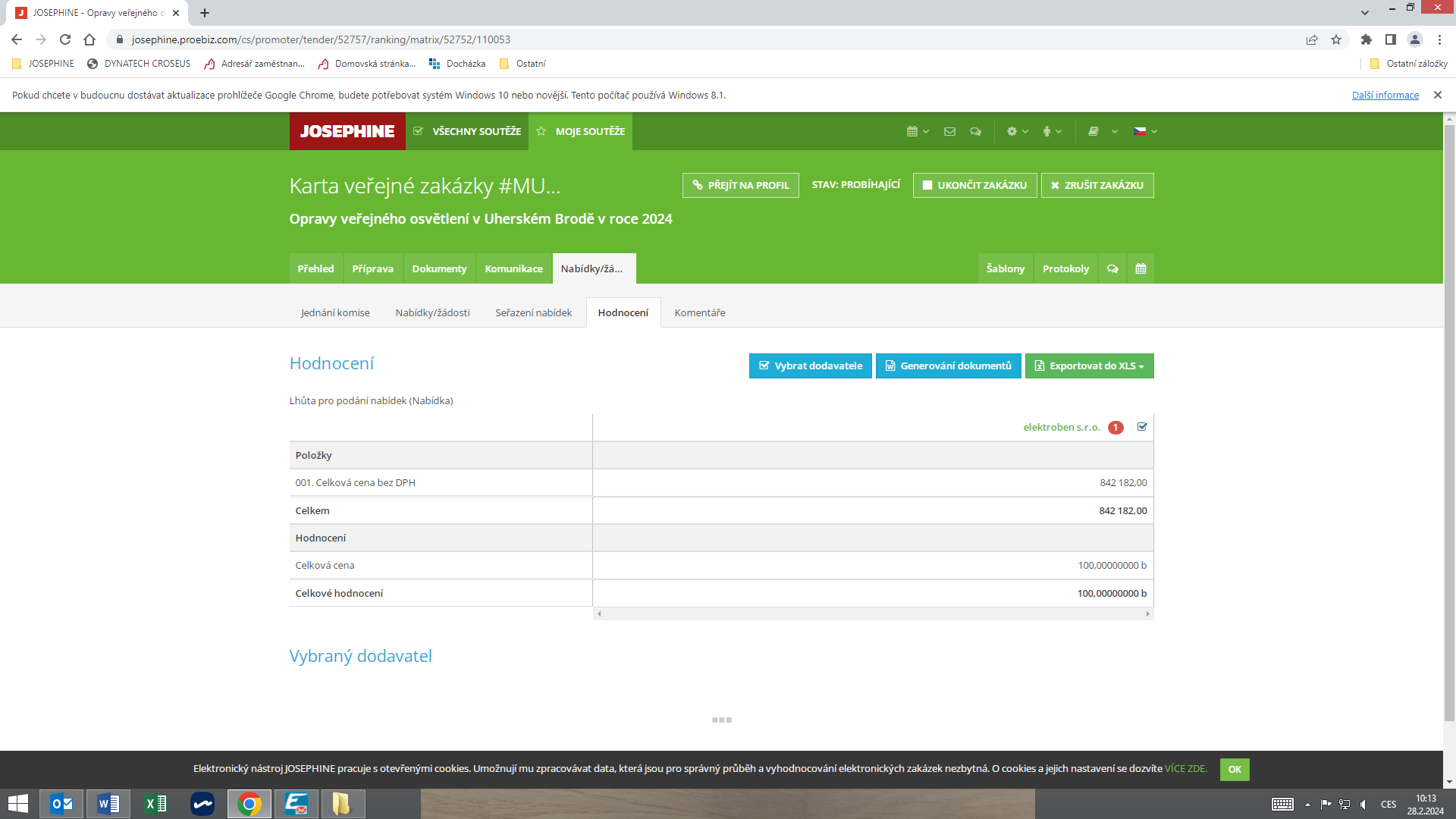 V Uherském Brodě dne 06.03.2024Arial, 8Nabídka č. 1Obchodní jméno:elektroben s.r.o.Sídlo:Vlčnovská 374, 688 01  Uherský BrodIČ:02359752Údaje týkající se číselně vyjádřitelným kritériím hodnocení:842.182 Kč bez DPHNabídka č. 1Obchodní jméno:elektroben s.r.o.Sídlo:Vlčnovská 374, 688 01  Uherský BrodIČ:02359752Profesní způsobilost:ANOTechnická kvalifikace:ANOOstatní požadavky zadavatele:ANOKomise nabídku vyřadila:NE Důvod vyřazení nabídky:-Nabídka č. 1elektroben s.r.o.Členové komise:Členové komise:Podpisy:1.Ivan Láska2.Ing. Ladislav Kryštof3.Ing. Rudolf Jedounek